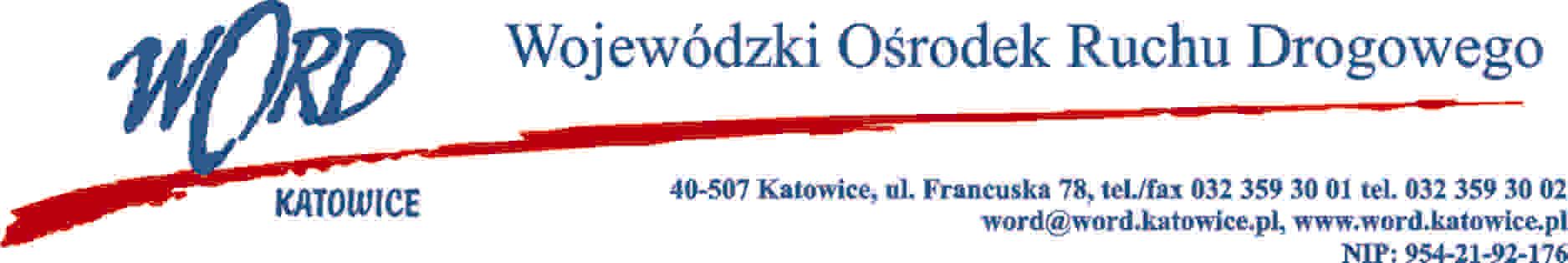 D.RK.110.5.2023.AK								Katowice, 09.02.2023 r. OGŁOSZENIE O NABORZE NA STANOWISKO SPECJALISTY DS. ZAMÓWIEŃ PUBLICZNYCH
W WOJEWÓDZKIM OŚRODKU RUCHU DROGOWEGO W KATOWICACHWojewódzki Ośrodek Ruchu Drogowego w Katowicach z siedzibą ul. Francuska 78, ogłasza nabór na stanowisko specjalisty do spraw zamówień publicznych.Szczegóły naboru:Stanowisko: Specjalista ds. zamówień publicznych.Miejsce wykonywania pracy: Wojewódzki Ośrodek Ruchu Drogowego w Katowicach, 
ul. Francuska 78.Okres zatrudnienia: okres próbny z możliwością przedłużenia umowy.Wymiar czasu pracy: 1/2 etatu.Podstawa zatrudnienia: umowa o pracę.Wymagania niezbędne:Wykształcenie wyższe.Znajomość przepisów Ustawy: Prawo zamówień publicznych oraz aktów wykonawczych do tej ustawy.Staż pracy – minimum 3 lata doświadczenia zawodowego, w tym co najmniej 2-letnie w zakresie przygotowania i prowadzenia postępowań o udzielenie zamówienia publicznego.Znajomość obsługi pakietu MS Office.Doświadczenie w organizowaniu postepowań o udzielenie zamówienia publicznego.Nieskazanie prawomocnym wyrokiem sądu za umyślne przestępstwo ścigane z oskarżenia publicznego lub umyślne przestępstwo skarbowe.Pełna zdolność do czynności prawnych oraz korzystanie z pełni praw publicznych.Poczucie odpowiedzialności, samodzielność, systematyczność, terminowość, umiejętność organizowania pracy w zespole, umiejętność analitycznego myślenia.Wymagania dodatkowe:Umiejętność samodzielnego rozwiązywania zagadnień problemowych.Umiejętność pracy w stresie i pod presją czasu.Zakres wykonywanych zadań:Sporządzanie protokołów postępowania o zamówienie publiczne.Sporządzanie sprawozdań z udzielonych zamówień.Przygotowanie i prowadzenie postępowań o udzielenie zamówień publicznych.Opracowanie części merytorycznych specyfikacji warunków zamówienia.Prowadzenie postępowań prowadzonych zgodnie z Regulaminem udzielania zamówień, których wartość nie przekracza 130000 złotych.Zapewnienie prawidłowości stosowania w WORD Katowice przepisów ustawy Prawo zamówień publicznych, przepisów wykonawczych do ustawy oraz przepisów wewnętrznych.Przygotowywanie rocznych planów zamówień publicznych, modyfikacja oraz monitorowanie ich wykonania. Proponowanie, w uzgodnieniu z radcą prawnym, rozstrzygnięć zaistniałych kwestii spornych 
i problemów w stosowaniu przepisów prawa zamówień publicznych.Zakres odpowiedzialności:Terminowe i zgodne z prawem wykonywanie zadań określonych w zakresie obowiązków.Przestrzeganie przepisów BHP w miejscu pracy. Przestrzeganie przepisów prawa, zarządzeń Dyrektora WORD Katowice i obowiązujących procedur w WORD Katowice.Dbałość o jakość sporządzonej i przechowywanej dokumentacji.Zakres czynności zostanie szczegółowo określony przez bezpośredniego przełożonego.Wymagane dokumenty:Curriculum Vitae.List motywacyjny.Kserokopie dokumentów potwierdzających  3 – letni staż pracy.Kserokopie dokumentów potwierdzających posiadane wykształcenie.Kserokopie kursów i szkoleń w przypadku ich ukończenia.W przypadku, gdy kandydatem jest osoba niepełnosprawna i zamierza korzystać z uprawnień, należy dołączyć orzeczenie o stopniu niepełnosprawności.Podpisana zgoda na przetwarzanie danych osobowych (załącznik nr 1).Kwestionariusz dla osoby ubiegającej się o zatrudnienie (załącznik nr 2).Oświadczenie kandydata o posiadaniu pełnej zdolności do czynności prawnych, korzystaniu 
z pełni praw publicznych oraz niekaralności za umyślne przestępstwa ściągane z oskarżenia publicznego (załącznik nr 3).Wszystkie dokumenty aplikacyjne powinny być własnoręcznie podpisane przez kandydata.Termin i miejsce składania dokumentów:Dokumenty aplikacyjne należy składać osobiście lub za pośrednictwem poczty w sekretariacie Wojewódzkiego Ośrodka Ruchu Drogowego, ul. Francuska 78, 40-507 Katowice.Dokumenty aplikacyjne powinny być złożone w zaklejonej, podpisanej i nieprzezroczystej kopercie z dopiskiem „Dokumenty aplikacyjne na stanowisko specjalisty ds. zamówień publicznych.Termin składania ofert upływa z dniem 21.02.2023 r. godz. 15:00Oferty niekompletne lub otrzymane po terminie nie będą rozpatrywane.Pozostałe informacje:Rozpatrzenie ofert nastąpi przez powołaną Komisję Rekrutacyjną.Informacja o terminie rozmowy kwalifikacyjnej z wybranymi kandydatami zostanie przekazana telefonicznie.Rozmowa kwalifikacyjna zostanie przeprowadzona przez Dyrektora WORD oraz Przewodniczącego Komisji Rekrutacyjnej.Ostateczną decyzję o wyborze i zatrudnieniu kandydata podejmuje Dyrektor.Informacja o wynikach naboru zostanie upowszechniona na BIP oraz stronie internetowej WORD po zawarciu umowy o pracę z wybranym kandydatem.………………………………………………………………                       (podpis Dyrektora)